		Компьютерное моделирование в физике 1.Название: Компьютерное моделирование в физике2. Лектор: Михаил Петров, Игорь Рожанский, Иван Тофтул, Константин Ладутенко, Ксения БарышниковаАссистенты: Иван Тофтул3. Краткая аннотация:  Курс направлен на освоение современных методов компьютерного моделирования и применения численных методов для решения ключевых физических задач. Под решением мы будем понимать, не просто получение абстрактного ответа, а также его минимальный анализ и физические интерпретации. Фактически курс является циклом лабораторных работа, в котором  задачи будут решаться методом численного эксперимента. Изучение и решение сформулированных задач позволит глубже понять различные разделы физики и математики.  4. Название программы и семестр: техническая физика/нанофотоника и квантовая оптика5. Детальное описание курса с разбиением по лекциям/семинарам/практикам:  6. Рекомендованная литература:  - H. Gould, J. Tobochnik, D. E. Harrison, An Introduction to Computer Simulation Methods: Applications to Physical Systems, Part 1 and Part 2. Comput. Phys. (1988), doi:10.1063/1.4822668.- С. Зи. Физика полупроводниковых приборов. М.: Мир, 1984, 456- COMSOL tutorials database: https://www.comsol.com/models7. Предварительно пройденные курсы, необходимые для изучения предмета: Численные методы, Математическая физика,  Электродинамика8. Тип самостоятельных заданий (пожалуйста, приложите также несколько примеров): 9. Как оценивается успеваемость по курсу:Каждая лабораторная работа оценивается в 2 балла:2 балла – полное решение задачи; качественный отчет; полное понимание написанного кода1 балл - неполное решение задачи; огрехи в отчете; полное понимание написанного кода0 баллов – фактическая физическая ошибка; неполное понимание написанного кода Для получения зачета по предмету необходимо набрать 60% от максимального количества баллов, но не менее 1 балла по каждой задаче.Студенту/ке набравшему/ей максимальное количество баллов за курс будет вручен специальный приз! 10. Дополнительные комментарии: 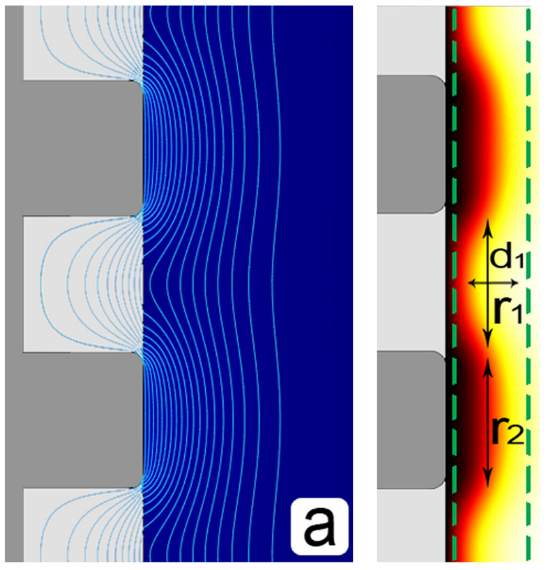 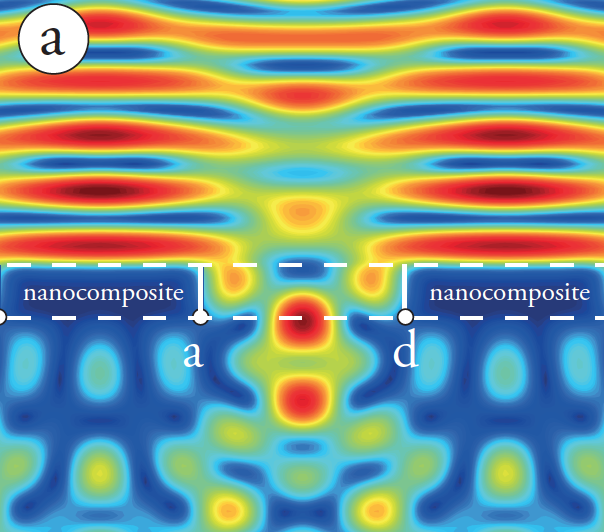 Название МетодыКомментарии и описаниеЛектор1Вводное занятие Общее описание задания и зачем это все нужноПетров и Ладутенко2Моделирование эпидемийрешение систем ОДУ Решение больших систем дифференциаольных уравненеий Тофтул3Динамика частиц в оптическом пинцетерешение систем ОДУ, Ito-calculusРешение ОДУ с флуктуациями Тофтул4Зачетное занятие по итогам Блока 1 Тофтул5Уровень Ферми в ППрешение нелинейных алегбраических уравненийНаходим положение уровня ферми в полупроводнике в зависимости от уровня легирования Рожанский 6Уровни энергии в квантовой яме конечной глубины СЛАУ, разреженные матрицы, Решение алегбраических уравнений Находим уровни энергии волновые функции в яме с конечной глубиной. Сравниваем с аналитическим выражением, корни которого ищем тоже численно.Рожанский 7Моделирование квантовых ямСЛАУНаходим уровни энергии и волновые функции в сложных квантовых системах: двойых квантовых ямах, ямах с дефектом, в "перекошенных" ямахРожанский 8Задача Миллера-АбрамсаСЛАУЭлементы теории перколяцийРожанский 9Зачетное занятие по итогам Блока 2Рожанский Тофтул101D уравнение диффузии ДУЧП, суммирование рядов, численное интегрирование Моделирование одномерной диффузии, сравнение численного решения с результатами аналитеческого решения уравнений мат физики Ладутенко11Общие сведение о комсоле Петров, Барышникова121D уравнение диффузии с дрейфомComsol Выстраивание обеъемного заряда в pn-переходе или МОП-структуреПетров, Барышникова132D уравнение диффузии с дрейфомComsol Выстраивание обеъемного заряда в pn-переходе или МОП-структуре c учетом латерального движенияПетров, Барышникова14Омический нагревComsol Джоулев нагрев проводникаПетров, Барышникова15Акустическое и радио моделированиеComsol Где поставить колонки/wi-fi точку, чтобы все было хорошоПетров, Барышникова16Зачетное занятие по итогам Блока 3Петров, Барышникова